Metodické doporučeníHorolezci, horolezkyně, horolezčataSlyšeli jste někdy známou písničku Ivana Mládka? O čem se v ní zpívá?Inspirace pro 3. ročníkEVOKACE: Zeptejte se žáků, zda znají písničku „Prachovské skály“. Můžete jim ji pustit na: https://www.youtube.com/watch?v=Kh_ywwDWZes Dále položte žákům otázky:Které místo je v písničce zmiňováno?Už jste byli někdy na horách? S kým jsi je navštívil(a)?Která hora je u nás nejvyšší? Ve kterém pohoří ji najdeš?Hory světaDiskutujte se žáky o tom, která hora je úplně nejvyšší na světě. Ukažte ji na mapě světa. Zeptejte se žáků, ve kterém světadíle ji najdou.Nechte žáky přečíst si text na pracovním listu cvičení 1. Žáci odpovídají na otázky, dohledávají informace o „šerpech“ – na internetu objeví i jiný význam slova (lze využít jako příklad slov mnohoznačných).Zopakujte s žáky světové strany a žáci pak podle textu doplní směry výstupů. Žáci mohou vyhledávat i anglické názvy pro světové strany.Společně si pusťte video „Zachraň se, kdo můžeš!“ do stopáže 03:33.Skalní záchranná službaVe videu se děti zachovaly dobře i špatně. Vyzvěte žáky, aby zapsali své postřehy do tabulky.Po skončení zapisování pusťte zbylou část videa. Žáci porovnají své poznámky s hodnocením záchranáře.Nechte žáky ve skupině diskutovat o tom, co se dozvěděli, co by si měli zapamatovat, co je podle nich důležité vědět.Nechte žáky seznámit se s aplikacemi, které je dobré znát, aby se důkladně připravili na výlet do hor – záchranka, IDOS (vyhledávání vhodných spojů), počasí a podobně.Skalní města ČRZeptejte se žáků, jestli si pamatují, jaké místo bylo zmíněno v úvodní písničce (Prachovské skály) a jestli viděli nějaký film o tom, jak lidé lezou na skály. Lze využít i ukázku z filmu „Jak dostat tatínka do polepšovny“. Informujte žáky o tom, že takových skalních měst je v České republice více.Nechte žáky pracovat s texty. Každá skupina má jiný text. Učí se pracovat kooperativně, rozdělit si práci.REFLEXE: 
Na závěr nechte žáky společně diskutovat nad informacemi, které zjistili. Klaďte jim otázky:Které skály jsou přístupné celoročně?Kam můžete jít zdarma a kde se musíte objednat?Které skály jsou nejblíže vašemu bydlišti?V závěru žáci shrnou, na co by neměli zapomínat při návštěvě skal, hor.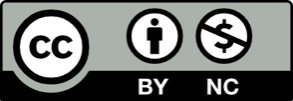 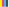 